Home Deliveries for the Freezer From Lower Hurst Farm, Hartington, Derbyshire.Email info@lowerhurstorganic.co.uk Tel 01298 84900For the last 12 years we have been supplying schools across the country with higher welfare beef products produced by our team at Lower Hurst.  In 2019 Lower Hurst won the Boom award for best children’s product for our beef & carrot meatballs. We will continue to supply schools but we want to support our local community by offering a home delivery service over the next couple of months.  We are offering frozen wholesale packs at wholesale prices while stocks are available.  We will be putting up a weekly availability list on our website www.lowerhurstorganic.co.uk All our products are certified by both Red Tractor and the Soil Association Organic Beef Mince x 1kilo pack £6.20  (GF)Organic Diced Beef x 500g pack £4.75  (GF)                                                                  Organic Beef & Veggie mince x 500g pack £2.99   (GF)Organic Beef Roasting Joints x 1 kilo joint £12.00  (GF)Organic 171g / 6oz Gourmet Brisket Burger, x 6 burgers £9.36  (GF)Organic 171g / 6oz Gourmet Ground Mince Burger x 6 burgers £8.75   (GF)Organic 100g Beef Burgers x 12 burgers £7.75Organic 57g / 2oz Beef Burgers, 1.5 kilo pack x 26 burgers £9.69Organic 1/4lb Beef Burgers, Pack of 24 £17.52Organic 20g Beef & Carrot meatballs, 1.5 kilo pack, x75 meatballs £9.35Free range 20g pork and carrot meatballs, 1.5 kilo pack x75 meatballs £8.85Free range 37g pork sausages 1.11 kilo pack x 30 sausages £6.50Free range 56g pork sausages 1.68 kilo pack x 30 sausages £9.85Free range pork mince 1 kilo pack £5.96  (GF)Organic onions x 1 kilo pack 0.80p To order email us info@lowerhurstorganic.co.uk we will confirm delivery date with you on receipt of order. All orders need to be prepaid before delivery by BACS to Lower Hurst Organic, or cash on delivery.  Free Delivery to surrounding villages and to Derby, Ashbourne, Buxton, Leek and Bakewell.  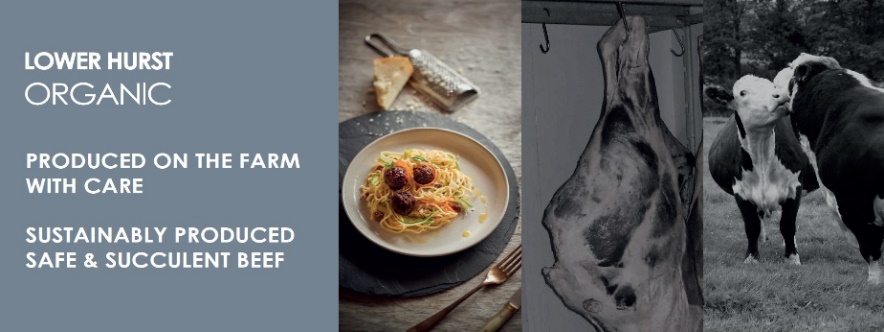 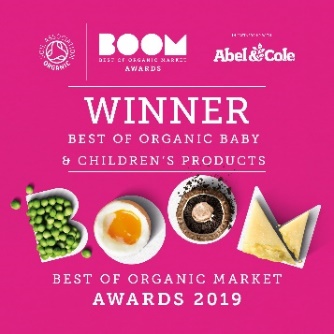 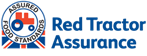 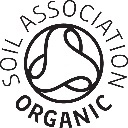 